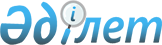 Об установлении квоты рабочих мест для трудоустройства на 2024 годПостановление акимата Костанайской области от 1 декабря 2023 года № 514
      В соответствии со статьей 107 Социального кодекса Республики Казахстан акимат Костанайской области ПОСТАНОВЛЯЕТ:
      1. Установить:
      1) квоту рабочих мест для трудоустройства лиц, состоящих на учете службы пробации, на 2024 год согласно приложению 1 к настоящему постановлению;
      2) квоту рабочих мест для трудоустройства лиц, освобожденных из мест лишения свободы, на 2024 год согласно приложению 2 к настоящему постановлению;
      3) квоту рабочих мест для трудоустройства лиц с инвалидностью на 2024 год согласно приложению 3 к настоящему постановлению.
      2. Государственному учреждению "Управление координации занятости и социальных программ акимата Костанайской области" в установленном законодательством Республики Казахстан порядке обеспечить:
      1) в течение пяти рабочих дней со дня подписания настоящего постановления направление его копии в электронном виде на казахском и русском языках в филиал республиканского государственного предприятия на праве хозяйственного ведения "Институт законодательства и правовой информации Республики Казахстан" Министерства юстиции по Костанайской области для официального опубликования и включения в Эталонный контрольный банк нормативных правовых актов Республики Казахстан;
      2) размещение настоящего постановления на интернет-ресурсе акимата Костанайской области после его официального опубликования.
      3. Контроль за исполнением настоящего постановления возложить на курирующего заместителя акима Костанайской области.
      4. Настоящее постановление вводится в действие со дня его первого официального опубликования. Квота рабочих мест для трудоустройства лиц, состоящих на учете службы пробации, на 2024 год
      Примечание:
      АО – акционерное общество
      ТОО – товарищество с ограниченной ответственностью
      ГКП – государственное коммунальное предприятие
      ГКП ПХО – государственное коммунальное предприятие производственно-хозяйственное обьединение
      КХ – крестьянское хозяйство Квота рабочих мест для трудоустройства лиц, освобожденных из мест лишения свободы, на 2024 год
      Примечание:
      ТОО – товарищество с ограниченной ответственностью
      КГП – коммунальное государственное предприятие
      ГКП – государственное коммунальное предприятие Квота рабочих мест для трудоустройства лиц с инвалидностью на 2024 год
      Примечание:
      АО – акционерное общество
      ИП – индивидуальный предприниматель
      ТОО – товарищество с ограниченной ответственностью 
      КГП – коммунальное государственное предприятие
      КГКП – коммунальное государственное казенное предприятие
      КГУ – коммунальное государственное учреждение
      ГКП – государственное коммунальное предприятие
      ГККП – государственное коммунальное казенное предприятие
      ГУ – государственное учреждение
					© 2012. РГП на ПХВ «Институт законодательства и правовой информации Республики Казахстан» Министерства юстиции Республики Казахстан
				
      Аким Костанайской области 

К. Аксакалов
Приложение 1к постановлению акиматаКостанайской областиот 1 декабря 2023 года № 514
№
Наименование района, города
Наименование организации
Списочная численность работников в организации, человек
Размер квоты в процентном выражении от списочной численности работников
Количество рабочих мест
1
2
3
4
5
6
1
Алтынсаринский район
ТОО "Жанабек"
105
0,9 %
1
2
Амангельдинский район
ГКП "Аман-СУ "Отдел жилищно-коммунального хозяйства, пассажирского транспорта, автомобильных дорог и жилищной инспекции акимата Амангельдинского района"
65
1,5 %
1
3
Аулиекольский район
ГКП "Кушмурунская теплоэнергетическая компания" акимата Аулиекольского района государственного учреждения "Отдел жилищно-коммунального хозяйства, пассажирского транспорта и автомобильных дорог акимата Аулиекольского района"
153
0,7 %
1
3
Аулиекольский район
Филиал ТОО "ALMAKS KAZAHSTAN" -Кушмурунский локомотиворемонтный завод"
248
0,4 %
1
4
Район Беимбета Майлина
ТОО "ТОБОЛЬСКИЙ ЭЛЕВАТОР"
71
2 %
1
5
Денисовский район
ТОО "Олжа Тобольское"
111
0,9 %
1
6
Житикаринский район
ГКП "Житикаракоммунэнерго" государственного учреждения "Отдел жилищно-коммунального хозяйства, пассажирского транспорта, автомобильных дорог и жилищной инспекции акимата Житикаринского района" 
468
0,6 %
3
6
Житикаринский район
ТОО "МинералСтройСервис"
118
1,7 %
2
6
Житикаринский район
ТОО "Асбестовое геолого-разведочное предприятие"
46
2,2 %
1
7
Камыстинский район
ТОО "Адаевский КДСМ"
23
4,3 %
1
8
Карабалыкский район
ТОО "Poultry-Agro"
289
0,3 %
1
9
Карасуский район
ТОО "Койбагорский элеватор"
78
1%
1
10
Костанайский район
ТОО "ВАН"
200
0,5 %
1
11
Мендыкаринский район
ГКП "Боровское ЖКХ- 2016" государственного учреждения "Отдел жилищно-коммунального хозяйства, пассажирского транспорта и автомобильных дорог Медыкаринского района"
77
1,3 %
1
12
Наурзумский район
КХ "Утебаев Салимкерей Амирович"
2
50 %
1
13
Сарыкольский район
ТОО "Олжа Сарыколь"
136
0,7 %
1
14
Узункольский район
ТОО "Олжа Ряжское"
178
0,6 %
1
15
Федоровский район
ТОО "Олжа Алтын-Инвест"
699
0,1 %
1
16
Город Аркалык
ТОО "Arkalyq Qus"
230
0.4 %
1
17
Город Костанай
Костанайский филиал ТОО "Гелиос"
225
0,5 %
1
17
Город Костанай
ТОО "Қостанай жолдары"
130
0,8 %
1
17
Город Костанай
ТОО "ДК-Мақсат"
134
0,8 %
1
17
Город Костанай
ТОО "Тазалык-2012"
230
0,5 %
1
18
Город Лисаковск
ГКП ПХО "Лисаковскгоркоммунэнерго" акимата города Лисаковска
463
0,2 %
1
19
Город Рудный
ТОО "Казогнеупор 2015"
417
0,3 %
1
19
Город Рудный
АО "Рудныйсоколовстрой"
619
0,4 %
2
19
Город Рудный
ТОО "РАХАТ-2018"
136
0,8 %
1
Итого
27
5651
31Приложение 2к постановлению акиматаКостанайской областиот 1 декабря 2023 года № 514
№
Наименование района, города
Наименование организации
Списочная численность работников в организации, человек
Размер квоты в процентном выражении от списочной численности работников
Количество рабочих мест
1
2
3
4
5
6
1
Алтынсаринский район
ТОО "Санаторий "Сосновый бор 
225
0,4 %
1
2
Амангельдинский район
ТОО "Амангельды Жолы"
7
14,2 %
1
3
Аулиекольский район
ГКП "Кушмурунская теплоэнергетическая компания" акимата Аулиекольского района государственного учреждения "Отдел жилищно-коммунального хозяйства, пассажирского транспорта и автомобильных дорог акимата Аулиекольского района"
153
0,7 %
1
4
Район Беимбета Майлина
ТОО "ТОБОЛЬСКИЙ ЭЛЕВАТОР"
71
2 %
1
5
Денисовский район
ГКП "Дидар" отдела жилищно-коммунального хозяйства, пассажирского транспорта и автомобильных дорог акимата Денисовского района
83
1,1 %
1
6
Житикаринский район
ГКП "Житикаракоммунэнерго" государственного учреждения "Отдел жилищно-коммунального хозяйства, пассажирского транспорта, автомобильных дорог и жилищной инспекции акимата Житикаринского района" 
468
0,2 %
1
7
Камыстинский район
ТОО "ПКФ" Кайрат"
34
2,9 %
1
8
Карабалыкский район
ТОО "Олжа Босколь-Астык"
178
0,6 %
1
8
Карабалыкский район
ТОО "Карабалыкская сельскохозяйственная опытная станция"
278
0,4 %
1
9
Костанайский район
КГП "Затобольская теплоэнергетическая компания" акимата Костанайского района государственного учреждения "Отдел жилищно-коммунального хозяйства, пассажирского транспорта и автомобильных дорог"
159
0,6 %
1
10
Мендыкаринский район
ГКП "Боровское ЖКХ- 2016" государственного учреждения "Отдел жилищно-коммунального хозяйства, пассажирского транспорта и автомобильных дорог Медыкаринского района"
77
1,3 %
1
11
Сарыкольский район
ТОО "Олжа Сарыколь"
136
0,7 %
1
12
Узункольский район
ТОО "Олжа Ряжское"
178
0,6 %
1
13
Федоровский район
ТОО "Джаркульский элеватор"
58
1,7 %
1
13
Федоровский район
ТОО "Промбаза-7"
220
0,4 %
1
14
Город Аркалык
ТОО "Arkalyq Qus"
230
0.4 %
1
15
Город Костанай
ТОО "Евраз Каспиан Сталь"
202
0,5 %
1
15
Город Костанай
ТОО "Корд плюс"
89
1,2 %
1
15
Город Костанай
ТОО "Астыкжан-Костанай"
507
0,2 %
1
15
Город Костанай
Костанайский филиал ТОО "Гелиос"
225
0,5 %
1
16
Город Лисаковск
ТОО "Лисаковскрудстрой"
55
1,8 %
1
16
Город Лисаковск
ТОО "Дон Мар" 
170
0,6 %
1
17
Город Рудный
ТОО "Казогнеупор 2015"
417
0,5 %
2
Итого
23
4220
24Приложение 3к постановлению акиматаКостанайской областиот 1 декабря 2023 года № 514
№
Наименование района, города
Наименование организации
Списочная численность работников на начало года (человек)
Размер квоты (% от списочной численности работников)
Установленная квота без учета рабочих мест на тяжелых работах, работах с вредными и опасными условиями труда (человек)
Установленная квота без учета рабочих мест на тяжелых работах, работах с вредными и опасными условиями труда (человек)
Количество рабочих мест уже занятых работниками, отнесенных к категории лиц с инвалидностью (единица)
№
Наименование района, города
Наименование организации
Списочная численность работников на начало года (человек)
Размер квоты (% от списочной численности работников)
всего
в том числе на 2024 год
Количество рабочих мест уже занятых работниками, отнесенных к категории лиц с инвалидностью (единица)
1
2
3
4
5
6
7
8
1
Алтынсаринский район
ТОО "Олжа Беляевка"
281
4 %
11
5
6
2
Амангельдинский район
КГП "Ветеринарная станция Амангельдинского района" Управления ветеринарии акимата Костанайской области
74
2 %
1
1
3
Аулиекольский район
ГКП "Кушмурунская теплоэнергетическая компания" акимата Аулиекольского района государственного учреждения "Отдел жилищно-коммунального хозяйства, пассажирского транспорта и автомобильных дорог акимата Аулиекольского района"
201
3 %
6
1
5
4
Район Беимбета Майлина
ТОО "Азия Алтын-2000"
61
2 %
1
1
5
Денисовский район
ТОО "ХПП Перелески"
50
2 %
1
1
6
Джангельдинский район
КГП "Ветеринарная станция Джангельдинского района" Управления ветеринарии акимата Костанайской области
67
2 %
1
1
7
Житикаринский район
КГУ "Общеобразовательная школа № 10 отдела образования Житикаринского района" Управления образования акимата Костанайской области
90
2 %
2
1
1
7
Житикаринский район
КГУ "Школа-лицей имени Абая отдела образования Житикаринского района" Управления образования акимата Костанайской области
161
3 %
5
3
2
7
Житикаринский район
ТОО "Жасыл ел-2020"
105
3 %
3
2
1
8
Камыстинский район
КГП "Қамыстинская районная больница" Управления здравоохранения акимата Костанайской области
177
3 %
5
1
4
9
Карабалыкский район
ТОО "Poultry-Agro"
289
4 %
11
1
10
Карасуский район
ТОО "Ключевое"
85
2%
2
2
11
Костанайский район
ТОО "Научно-производственное предприятие "ИНВЕНТ-плюс"
51
2%
1
1
12
Мендыкаринский район
КГКП "Профессионально-технический колледж имени Камшат Доненбаевой" Управления образования акимата Костанайской области
101
3 %
4
1
3
13
Наурзумский район
ГУ "Наурзумский районный дом культуры" отдела культуры и развития языков Наурзумского района
58
2 %
1
1
14
Сарыкольский район
ГККП "Сарыкольский районный Дом культуры" 
51
2 %
1
1
15
Узункольский район
ТОО "Алтын Бидай Узунколь"
72
2 %
1
1
16
Федоровский район
АО "Джаркульский элеватор"
58
2 %
1
1
16
Федоровский район
КГП "Федоровская районная больница" Управления здравоохранения акимата Костанайской области
102
3 %
3
1
2
17
Город Аркалык
ГКП "Аркалыкская теплоэнергетическая компания" акимата города Аркалыка Костанайской области
501
4 %
20
1
19
18
Город Костанай
КГКП "Областной русский драматический театр" Управления культуры акимата Костанайской области"
98
2 %
2
1
1
18
Город Костанай
ТОО "Айгерим-Ай"
81
2 %
2
1
1
18
Город Костанай
Филиал АО "Home Credit Bank" в городе Костанае
97
2 %
2
1
1
18
Город Костанай
Филиал "Назарбаев интеллектуальная школа физико-математического направления" города Костанай автономной организации образования "Назарбаев интеллектуальные школы"
213
3 %
6
2
4
18
Город Костанай
КГКП "Костанайский политехнический высший колледж" Управления образования акимата Костанайской области
148
3 %
4
1
3
18
Город Костанай
ТОО "Тазалык-2012"
230
3 %
7
2
3
18
Город Костанай
ТОО "Костанайнефтепродукт"
180
3 %
5
4
18
Город Костанай
ТОО "ТК "Асель и к"
218
3 %
6
1
1
18
Город Костанай
ТОО "Олжа Агро"
308
4 %
12
4
3
18
Город Костанай
Учреждение "Костанайский высший колледж Казпотребсоюза"
97
2 %
2
1
1
18
Город Костанай
КГУ "Школа-лицей № 1 отдела образования города Костаная" Управления образования акимата Костанайской области
165
3 %
5
1
4
18
Город Костанай
КГУ "Гимназия имени С. Мауленова отдела образования города Костаная" Управления образования акимата Костанайской области
62
2 %
1
1
18
Город Костанай
КГУ "Физико-математический лицей отдела образования города Костаная" Управления образования акимата Костанайской области
117
3 %
4
2
2
18
Город Костанай
ИП Кондренко Сергей Анатольевич
79
2 %
2
2
19
Город Лисаковск
ТОО "Уста плюс"
94
2 %
2
1
1
19
Город Лисаковск
ТОО "Алтын Омир"
70
2 %
1
1
19
Город Лисаковск
КГКП "Ясли-сад "Ивушка" отдела образования города Лисаковска Управления образования акимата Костанайской области
62
2 %
1
1
19
Город Лисаковск
КГУ "Лисаковская городская детско-юношеская спортивная школа" Управления физической культуры и спорта акимата Костанайской области
56
2 %
1
1
19
Город Лисаковск
КГУ "Общеобразовательная школа № 1 отдела образования города Лисаковска" Управления образования акимата Костанайской области
63
2 %
1
1
19
Город Лисаковск
КГУ "Общеобразовательная школа № 6 отдела образования города Лисаковска" Управления образования акимата Костанайской области
98
2 %
2
2
20
Город Рудный
ТОО "РАХАТ-2018"
136
3 %
4
4
Итого
Итого
41
5307
153
63
68